﻿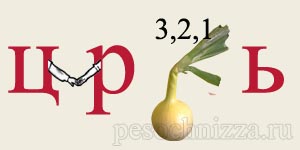 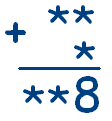 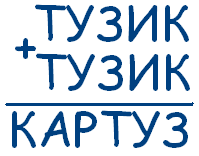 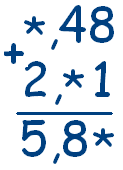 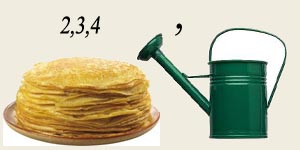 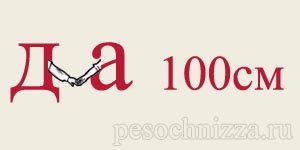 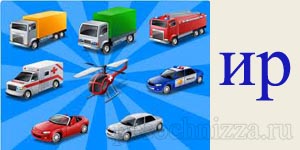 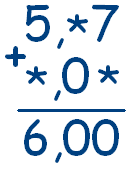 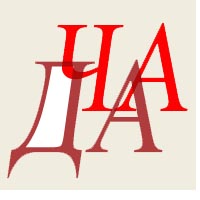 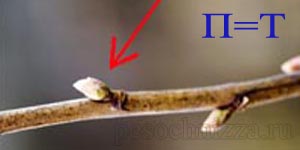 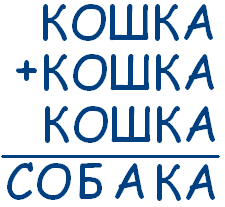 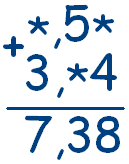 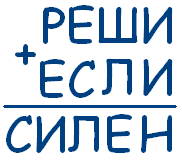 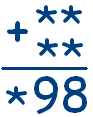 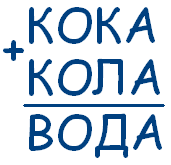 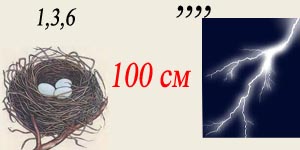 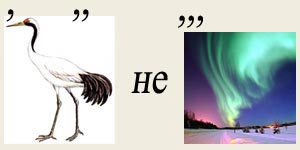 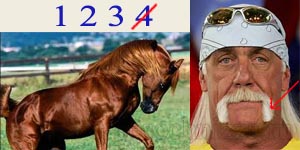 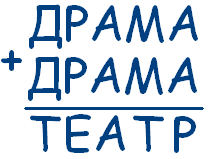 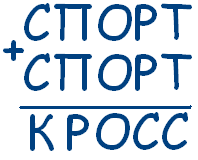 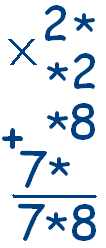 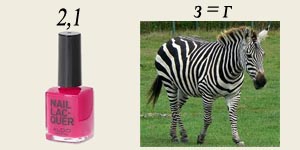 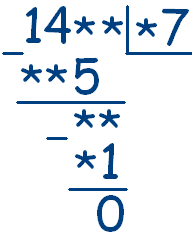 